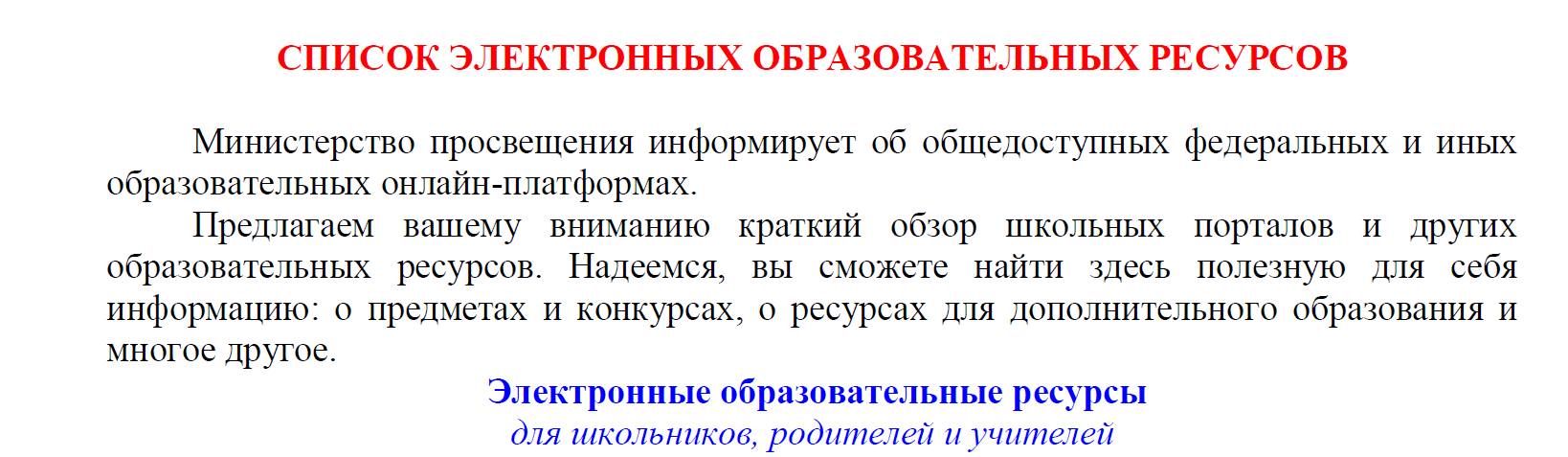 Учи.ру https://uchi.ru/  - русский язык, математика, окружающий мир. Яндекс Учебник  https://education.yandex.ru/    - русский язык, математика, окружающий мир, курс «Работа с информацией». Библиотека МЭШ  https://uchebnik.mos.ru/catalogue  - все предметы, все классы, выбирай, что нужно). Медиатека Просвещения https://media.prosv.ru/ ЕДИНЫЙ КАТАЛОГ ЦИФРОВОГО ОБРАЗОВАТЕЛЬНОГО КОНТЕНТА https://educont.ru/Интерактивные карты https://obr.1c.ru/mapkit/elementary.html#31Картографический онлайн тренажер https://www.maptomind.ru/www.school-collection.edu.ru  — это коллекция образовательных ресурсов по разным предметам и для разных классов. Все ресурсы, содержащиеся в коллекции, предназначены только для некоммерческого использования в системе образования Российской Федерации. Ресурсы могут устанавливаться на компьютерах, используемых для образовательных целей, включая домашние компьютеры учащихся и преподавателей.https://resh.edu.ru - Интерактивные уроки по всему школьному курсу с 1-го по 11-й класс лучших учителей страны предоставляет «Российская электронная школа». Это более 120 тысяч уникальных задач, тематические курсы, видеоуроки, задания для самопроверки, каталог музеев, фильмов и музыкальных концертов. Портал также полезен учителям, которые могут воспользоваться лучшими дидактическими и методическими материалами по всем урокам. https://www.yaklass.ru - Проверить, как дети усвоили материал, учителям поможет «ЯКласс». Сервис довольно прост в использовании: учитель задаёт школьнику проверочную работу, ребёнок заходит на сайт и выполняет задание педагога; если ученик допускает ошибку, ему объясняют ход решения задания и предлагают выполнить другой вариант. Учитель получает отчёт о том, как ученики справляются с заданиями. На сервисе зарегистрированы 2,5 миллиона школьников и 500 тыс. учителей.ИНФОРМАЦИОННЫЕ РЕСУРСЫ И ПРОДУКТЫСоцсеть – ВКонтакте, ОдноклассникиVK Клипы, Уарру;VK Видео, RuTube;Видеоконференции-  Сферум, VK Звонки, Яндекс Телемост;Мессенджер – Сферум, ВКонтакте, ICQ, Там-Там;Почта – Mail.ru, Яндекс Почта;Облачное хранилище – Облако Mail.ru, Яндекс 360; Поисковая система – Mail.ru, Яндекс Поиск.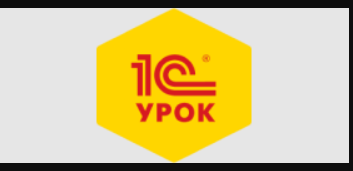 https://educont.ru/assets/images/partners/1c.webp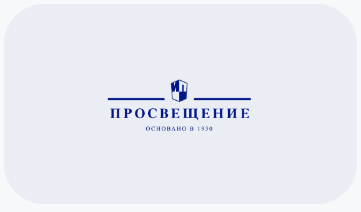 https://educont.ru/assets/images/partners/education.webp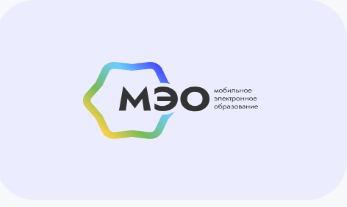 https://educont.ru/assets/images/partners/meo.webp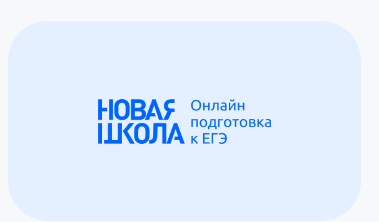 https://educont.ru/assets/images/partners/newschool.webp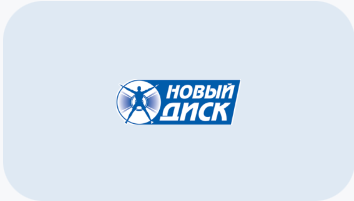 https://educont.ru/assets/images/partners/newdisc.webp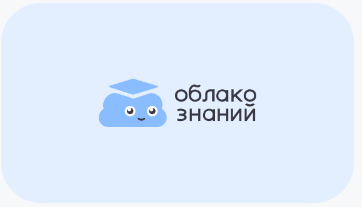 https://educont.ru/assets/images/partners/cloud.webp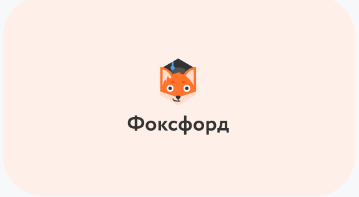 https://educont.ru/assets/images/partners/foxford.webp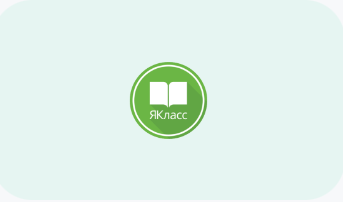 https://educont.ru/assets/images/partners/yaclass.webp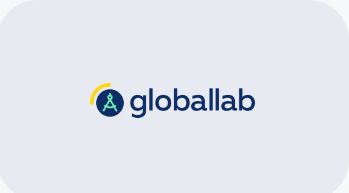 https://educont.ru/assets/images/partners/globallab.webp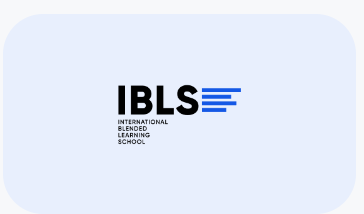 https://educont.ru/assets/images/partners/ibls.webp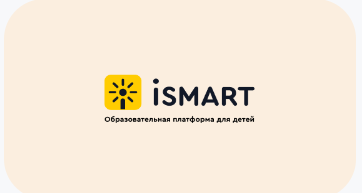 https://educont.ru/assets/images/partners/ismart.webp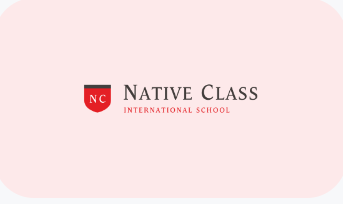 https://educont.ru/assets/images/partners/nativeclass.webp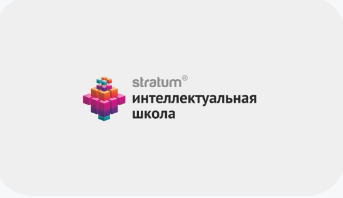 https://educont.ru/assets/images/partners/stratum.webp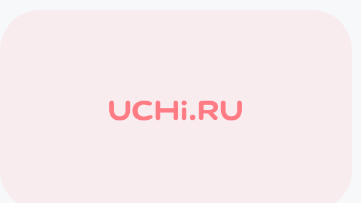 https://educont.ru/assets/images/partners/uchiru.webp